ΚατηγορίεςΜΟΝΑΑνδρών ΜasterΑνδρών έως 39 Ανδρών 40-49 Ανδρών 50+Ανδρών 60+Ανδρών 65+Ανδρών Rookies (έως 2 έτη)Ανδρών Medium (έως 3,5 έτη)Γυναικών OpenΓυναικών έως 40Γυναικών 40+Γυναικών 50+Γυναικών Rookies (έως 2 έτη)Γυναικών Medium (έως 3,5 έτη)ΔΙΠΛΑΔιπλά  Ανδρών ΜasterΔιπλά Ανδρών έως 39 Διπλά Ανδρών 40-54 Διπλά Ανδρών 55+Διπλά Ανδρών 60+Διπλά Ανδρών 65+Διπλά Ανδρών άθροισμα 110Διπλά Γυναικών ΜasterΔιπλά Γυναικών έως 44 Διπλά Γυναικών 45+Διπλά Μικτά ΟpenΔιπλά Μικτά έως 39 (-39 ο άνδρας – 39 η γυναίκαΔιπλά Μικτά 40-54 (από 40 έως 54 ο άνδρας και η γυναίκα)Διπλά Μικτά 55+ (από 55 ο άνδρας και η γυναίκα) Διπλά Μικτά άθροισμα 110Διπλά Rookies/Medium ΑνδρώνΔιπλά Rookies /Medium Γυναικών Διπλά Μικτά Rookies/Medium ADULT/JUNIORΠαρατηρήσεις:H δήλωση της κάθε κατηγορίας γίνεται με ευθύνη των αγωνιζομένων. Σε περίπτωση λανθασμένης δήλωσης ο αγωνιζόμενος θα αποκλείεται από τη συγκεκριμένη κατηγορία του τουρνουά.Στα διπλά ισχύει ο κανονισμός, ότι ο μικρότερος σε ηλικία παίκτης κατεβάζει τον μεγαλύτερο σε ηλικία συμπαίκτη του, στη μικρότερη κατηγορία.Οι αγωνιζόμενοι, αν το επιθυμούν, έχουν τη δυνατότητα να δηλώσουν συμμετοχή σε κατηγορία μικρότερη της ηλικίας τους.Αν οι συμμετοχές κάποιας κατηγορίας είναι λιγότερες από οκτώ, οι διοργανωτές θα επιλέξουν, κατά την κρίση τους, σύμπτυξη κατηγοριών ή Round Robin.Σε περίπτωση κακών καιρικών συνθηκών ενδέχεται να υπάρξουν διαφοροποιήσεις στην ώρα έναρξης και στο πρόγραμμα των αγώνων.Η κατηγορία Rookies απευθύνεται σε πρωτοεμφανιζόμενους παίκτες οι οποίοι δεν ασχολούνται με το τένις συστηματικά για περίοδο άνω των 2 ετών.
Τρόπος διεξαγωγής πρωταθλήματος
ΜΟΝΑ
2 νικηφόρα sets των 6 games (στο 6-6 γίνεται tie-break των 7 πόντων). Σε περίπτωση ισοπαλίας 1-1 set θα διεξάγεται match tie-break των 10 πόντων. Οι κατηγορίες Rookies και Medium Αντρών και Γυναικών μονά, θα διεξάγεται με το σύστημα του NO-AD. Σε περίπτωση μεγάλης συμμετοχές και για την διυκόλυνση του προγράμματος όλες οι κατηγορίες μονών δύναται να γίνουν με το σύστημα No-Ad.
ΔΙΠΛΑ
2 νικηφόρα sets των 6 games (στο 6-6 γίνεται tie-break των 7 πόντων) με το σύστημα NO-AD. Σε περίπτωση ισοπαλίας 1-1 set θα διεξάγεται match tie-break των 10 πόντων.

Υποχρεώσεις αγωνιζόμενων
Οι αγωνιζόμενοι οφείλουν να προσέρχονται 10 λεπτά πριν τον αγώνα τους στη γραμματεία. Αγωνιζόμενος που δεν θα παρουσιαστεί εντός 15 λεπτών από την προγραμματισμένη ώρα της συνάντησης, θα χάνει τον αγώνα.
Όσοι δεν δήλωσαν συμμετοχή στην προκαθορισμένη ημερομηνία, έχουν δικαίωμα να εγγραφούν στη Λίστα Αναπληρωματικών. Έτσι θα έχουν τη δυνατότητα να μπουν στο ταμπλό με σειρά προτεραιότητας, εφόσον κάποιος αγωνιζόμενος δεν παρουσιαστεί στον προγραμματισμένο αγώνα του. Η Λίστα Αναπληρωματικών κλείνει με την έναρξη των αγώνων της κάθε κατηγορίας.
Ο κάθε αγωνιζόμενος πριν τον πρώτο του αγώνα υποχρεούται να συμπληρώσει και υπογράψει το έντυπο όπου θα δηλώνει την καλή κατάσταση της υγείας του.  

Προθεσμία Δηλώσεων συμμετοχής
Δηλώσεις συμμετοχής γίνονται δεκτές έως και την Τετάρτη 28/09/2022 και ώρα 12.00μμ. 

Τρόποι δήλωσης συμμετοχής:  
Μέσω www.tennisleague.gr στο πεδίο ΑΚΑΜ (ΦΟΡΜΑ ΣΥΜΜΕΤΟΧΗΣ)
Τηλεφωνικά 6936-532.613 / 2294055481 Μέσω email info@tennisleague.gr 



Διευκρινίσεις:
Στη δήλωση συμμετοχής οι αθλητές πρέπει οπωσδήποτε να συμπληρώνουν τα εξής στοιχεία:Ημερομηνία γέννησηςΚινητό τηλέφωνο επικοινωνίαςe-mail (εφόσον διαθέτουν)Κατηγορίες στις οποίες επιθυμούν να συμμετάσχουν Ημέρα (μία καθημερινή) και ώρες που δεν μπορούν να αγωνισθούν.Όσοι εκ των συμμετεχόντων μπορούν να αγωνίζονται τις πρωινές ώρες, παρακαλούνται να το δηλώσουν κατά την εγγραφή τους στο τουρνουά.Η Γραμματεία των αγώνων θα λάβει υπόψιν της τις ιδιαιτερότητες που θα δηλωθούν κατά την επεξεργασία του προγράμματος, αλλά θα τις ικανοποιεί μόνο όταν αυτό είναι εφικτό.Σε περίπτωση μη συμφωνίας μεταξύ των αθλητών για την ώρα του αγώνα τους, θα γίνεται κλήρωση και ο νικητής της κλήρωσης θα επιλέγει την ημέρα και ώρα.Σε περίπτωση που αγωνιζόμενος δηλώσει σε περισσότερες από μία κατηγορίες ενδέχεται να πρέπει να αγωνισθεί σε δύο αγώνες ημερησίως.
Χρηματική εισφορά35€ η πρώτη κατηγορία 15€ η κάθε επόμενη Η καταβολή των παραβόλων συμμετοχής θα γίνεται με το sign in στη γραμματεία του Club

Κλήρωση Αγώνων
Η κλήρωση για τον καθορισμό του προγράμματος των αγώνων θα πραγματοποιηθεί την Πέμπτη 24/08/2022. 


Ενημέρωση Αγωνιζομένων
Οι αθλητές, αθλήτριες θα έχουν τη δυνατότητα να ενημερώνονται για την κλήρωση και για την ώρα του αγώνα τους από τις 24/09/2022 στο site www.tennisleague.gr. Οι αγωνιζόμενοι οφείλουν να ενημερώνονται έγκαιρα και με δική τους ευθύνη για την ημέρα και την ώρα τέλεσης του αγώνα τους.

Τελικοί Αγώνες Έπαθλα και Κλήρωση των Δώρων
Οι τελικοί αγώνες θα διεξαχθούν την Κυριακή 23/10/2022. Σε περίπτωση δυσμενών καιρικών συνθηκών, η οργανωτική επιτροπή θα αποφασίσει διαφορετικά. 
Έπαθλα απονέμονται στους δύο (2) πρώτους νικητές κάθε κατηγορίας.

Μπάλες Τουρνουά
Θα ανακοινωθεί 

ΔΩΡΑ
Μετά την απονομή των επάθλων ακολουθεί κλήρωση δώρων που έχουν προσφέρει οι χορηγοί, δωροθέτες και υποστηρικτές του τουρνουά. Δικαίωμα στην κλήρωση έχουν όλοι οι συμμετέχοντες στο τουρνουά.Tennis League 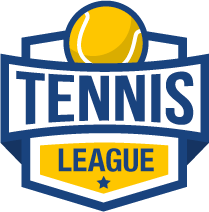 ΕΡΑΣΙΤΕΧΝΙΚΟ ΤΟΥΡΝΟΥΑ ΤΕΝΙΣ 2022ΜΟΝΑ & ΔΙΠΛΑAKAM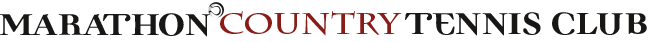 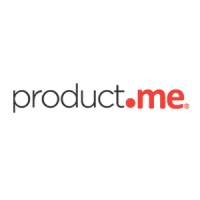 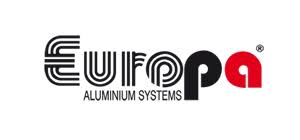 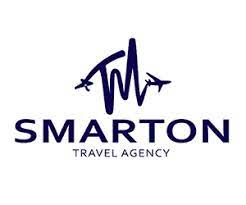 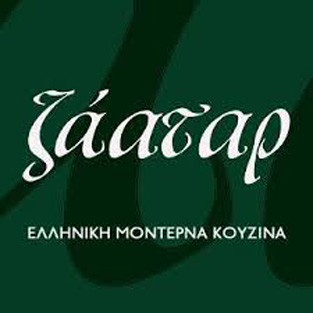 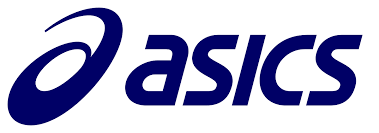 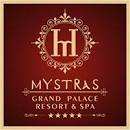 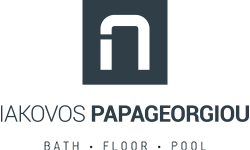 